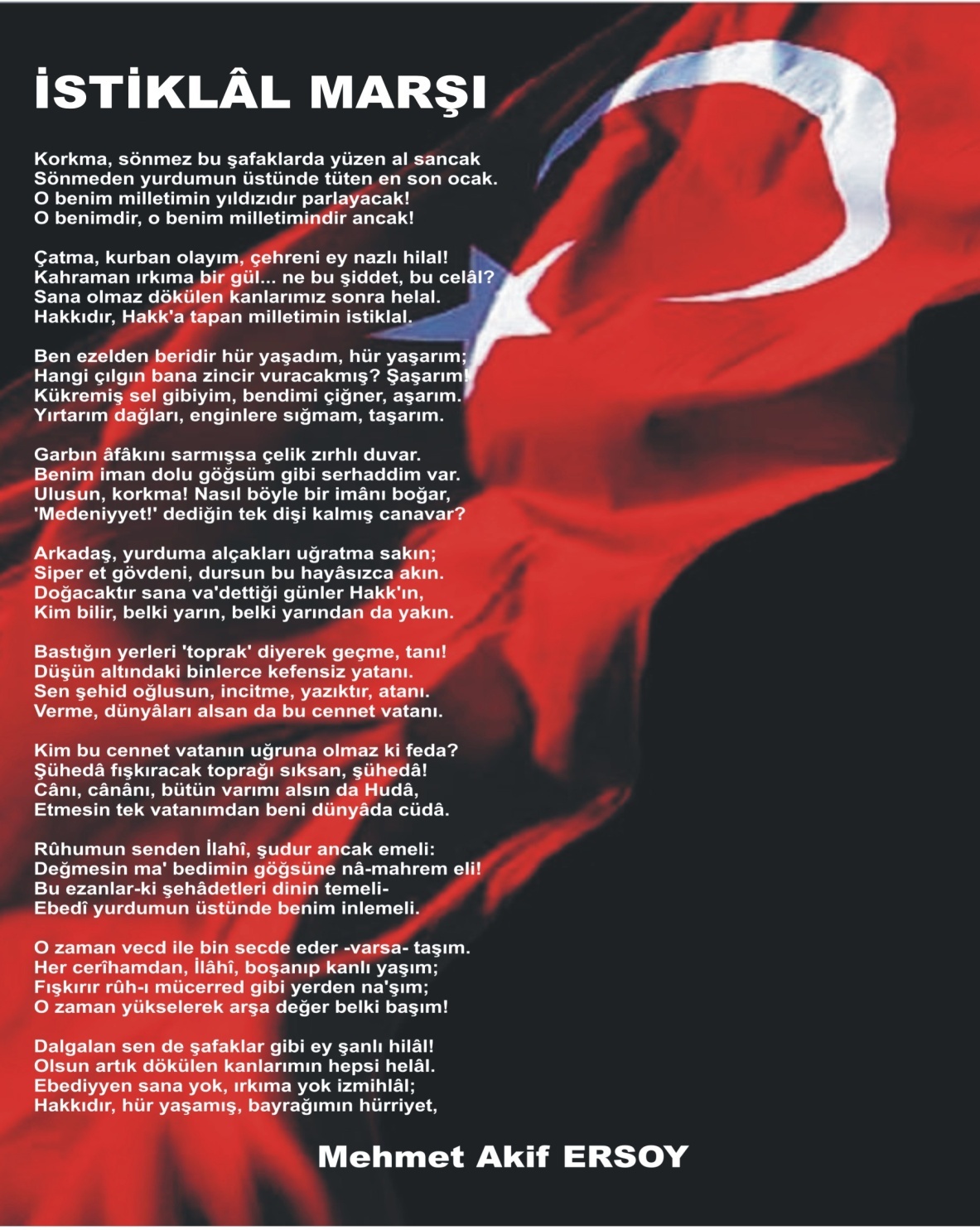 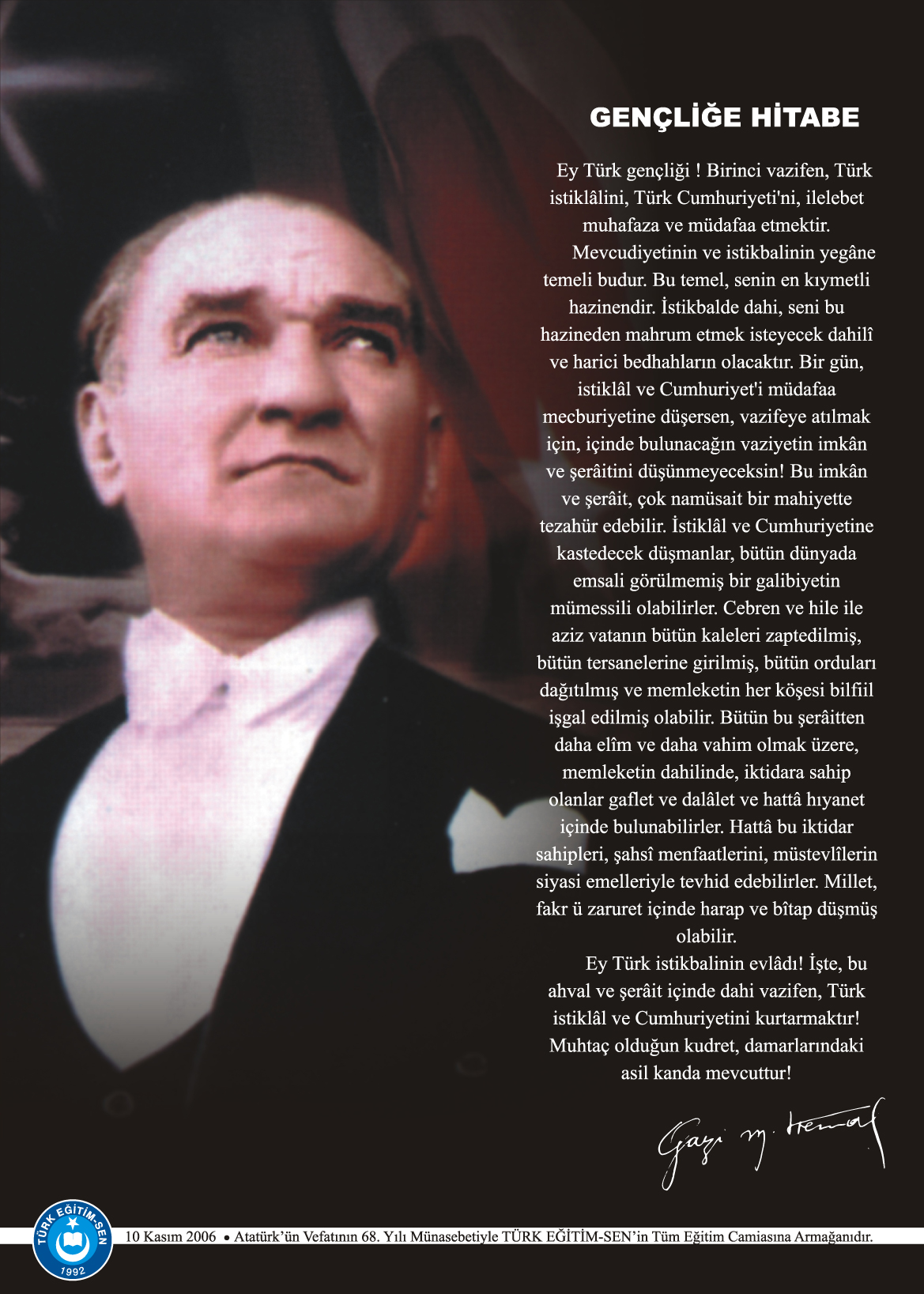 (OKULLAR İÇERİĞİNE  VE KADEMESİNE GÖRE DÜZENLEYECEKTİR. )İÇİNDEKİLER     Kurum Kimlik Bilgileri	3Kurumun Genel Özellikleri)	4Personel Bilgileri	5Öğretmen Norm Kadro Bilgileri…	5Kurumda Çalışan Personel Sayısı	6Öğrenci Bilgileri	6Şube ve Öğrenci Sayıları…	6Öğrencilere İlişkin Veriler…	6Bina ve Arsa Bilgileri	8Kurumun Sosyal-Sportif Faaliyetleri	11Kurumun Başarıları……………………………………………………………………………………………12Kurumun Hedefleri	13Kurumun Sorunları ve Çözüm Önerileri	14Yürütülen Projeler………………………………………………………………….………………………….15Teknolojik Düzey……..…………………………………………………………………………………………16Mali tablo…………………………………………………………………………………………………….17(Eklemek İstediğiniz Çalışmalar ve Tablolar (Kurumun Pansiyon Bölümü Bulunuyorsa Buna Dair Veriler, Kurumunuza özel çalışmalar vb.…)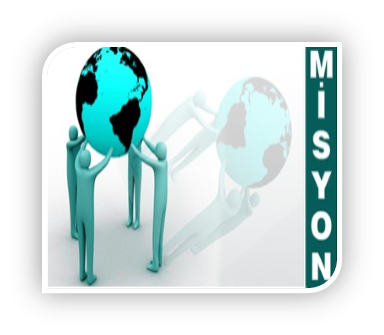 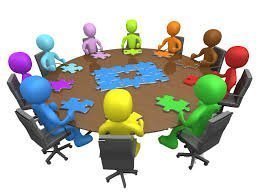 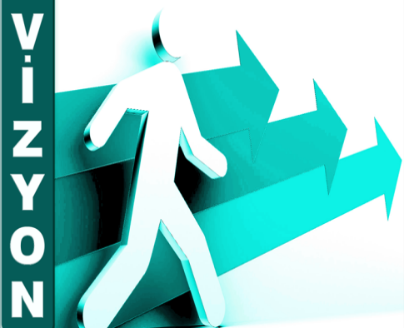 1.	KURUM KİMLİK BİLGİLERİ	2.	KURUMUN GENEL ÖZELLİKLERİOKULUN TARİHÇESİYeşildere Köyü’nde ilk defa bugünkü Medrese Önü denilen yerde ilk mektep adıyla Osmanlı İmparatorluğu döneminde açılmıştır.            Acıpayam-Dodurga’dan Süleyman Efendi isminde bir şahıs eski adı İbecikdere olan Yeşildere Köyü’ne gelerek burada 3 odalı bir medrese yapmıştır. Her odası 12 öğrencilik olan bu medresede dinî bilgililer verilerek eğitime başlanmıştır.            Cumhuriyet döneminde 1932 yılında 3 yıllık eğitim-öğretim veren bir okul yapılmıştır. Kayıtlarda ismine rastlanan ilk öğretmen Osman oğlu Süleyman Efendi olup  bu görevine 23.11.1933 yılında başlamıştır.            Bu okul zamanla ihtiyaca cevap vermediğinden bu günkü yıkılacak olan eski okul köylüler tarafından 1943 yılında yapılmış olup 1945/1946 yılında eğitim-öğretime başlamıştır.            Bu okul da yıprandığından 1973 yılında yeni bir okul yapılarak 1974/1975’te eğitim ve öğretime başlamıştır. Öğrenci fazlalığından dolayı bu okullar da yetersiz kalarak 1990 yılında inşaatı bitirilen iki bina İlkokul ve Ortaokul olarak faaliyete geçmiştir. İlkokul ve Ortaokul Burdur valiliğinin 13 Mayıs 1996 tarih ve 700/4324 sayılı olurları ile 1996/1997 eğitim-öğretim yılından itibaren Yeşildere İlköğretim Okulu olarak statüsü değişmiştir.1990 yılında yapılan binaların hasar görmesinden dolayı yeni bina ihtiyacı doğmuştur. Şubat 2007 tarihinden itibaren de eğitim öğretime yeni binada devam edilmektedir. 1996/1997 eğitim-öğretim yılından itibaren Yeşildere İlköğretim Okulu olarak devam eden okulumuzun yeni statüsü 6287 sayılı kanunla 2012 yılında Yeşildere İlkokulu ve Yeşildere Ortaokulu olmuştur.B.BİNA BİLGİLERİ3.	PERSONEL BİLGİLERİÖĞRETMEN NORM KADRO DURUMUB. KURUMDA ÇALIŞAN PERSONEL SAYISI4.	ÖĞRENCİ BİLGİLERİŞUBE VE ÖĞRENCİ SAYILARIYILLARA GÖRE ÖĞRENCI MEVCUTLARIGENEL ÖĞRENCİ İSTATİSTİKLERİD. KARŞILAŞTIRMALI ÖĞRETMEN/ÖĞRENCI DURUMUE. LİSE YERLEŞTİRME DURUMUF.  ÖZEL EĞİTİM ÖĞRENCİLERİNE DAİR VERİLERG. ÖZEL EĞİTİM TÜRLERİNE GÖRE ÖĞRENCİLERİNE DAİR VERİLERTAŞIMALI EĞİTİM ÖĞRENCİ SAYILARII.        YABANCI ÖĞRENCİLERİN SAYISI  5.	KURUMUN BAŞARILARI6.	KURUMUN HEDEFLERİ7. KURUMUN SORUNLARI VE ÇÖZÜM ÖNERİLERİ8.	YÜRÜTÜLEN PROJELER9.	DONANIM BİLGİLERİA. TEKNOLOJİK DONANIM10.	OKULUN MALİ TABLOSU11. KURUM GÖRSELLERİ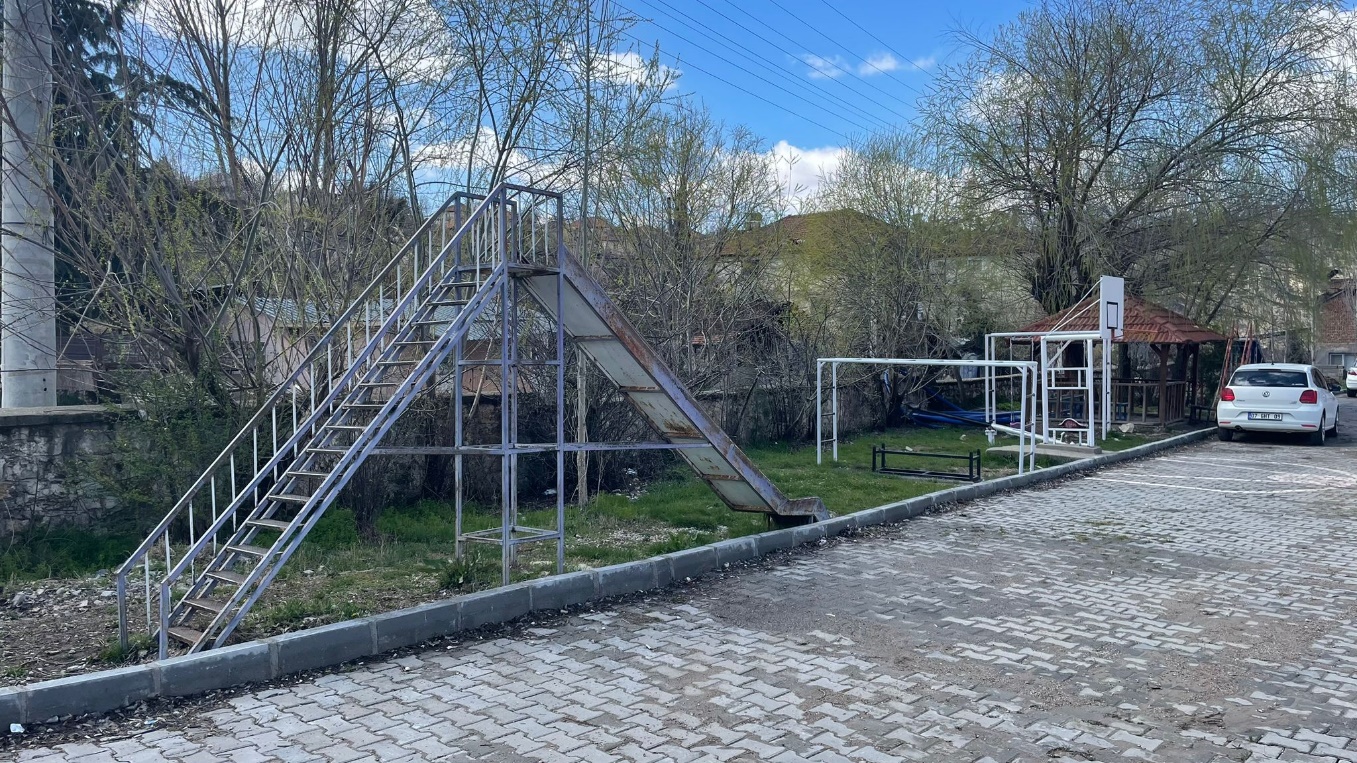 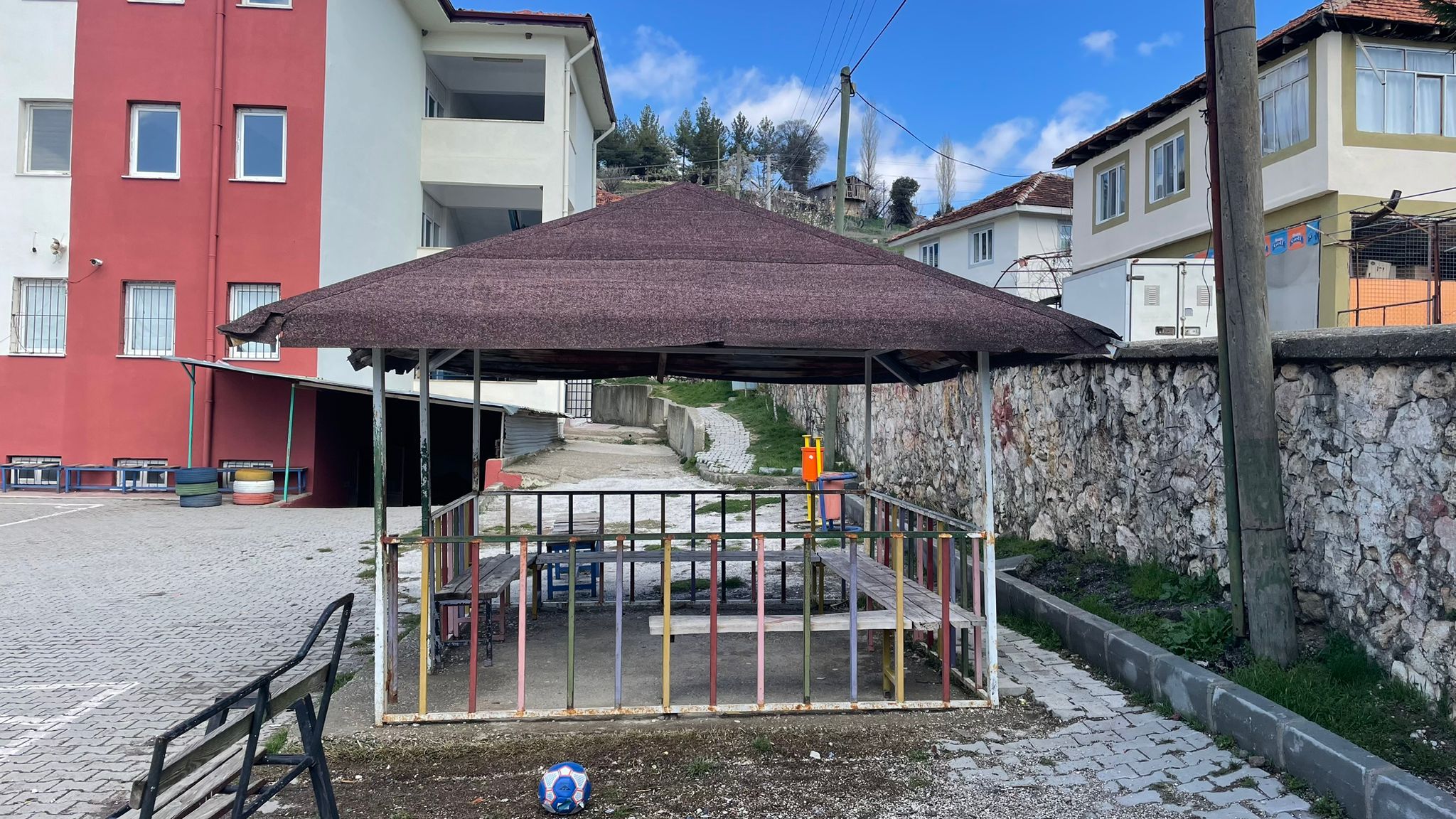 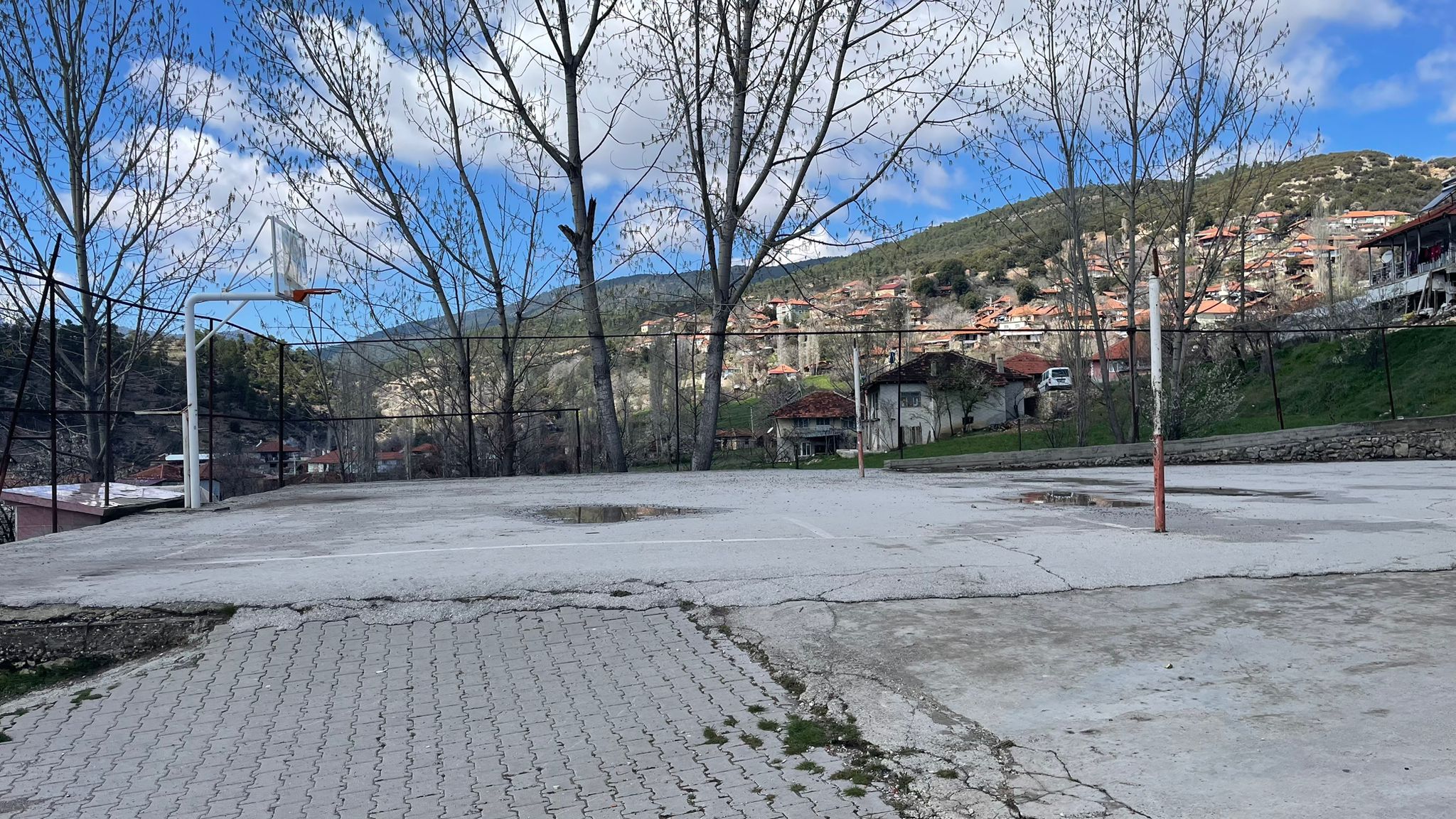 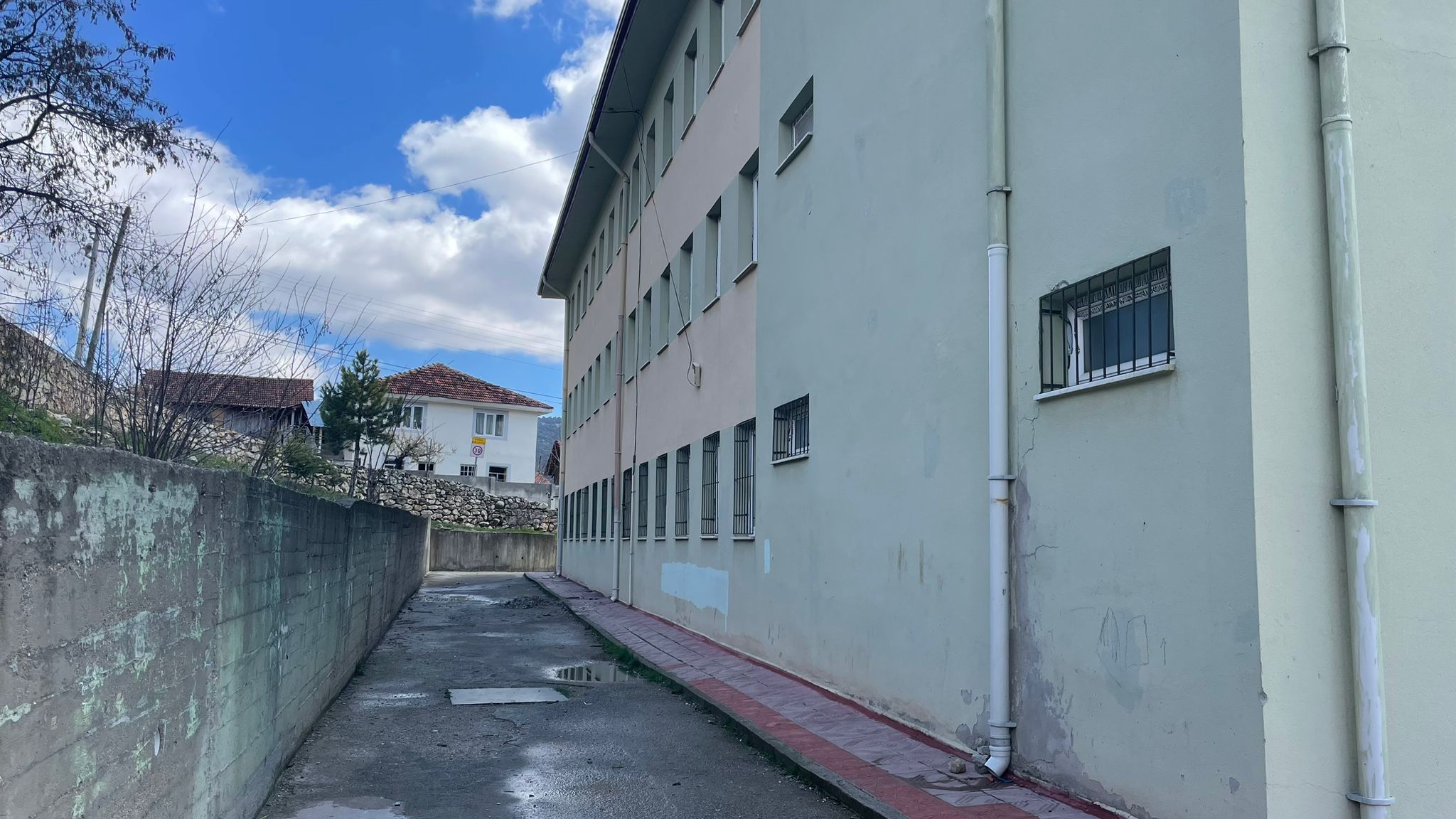 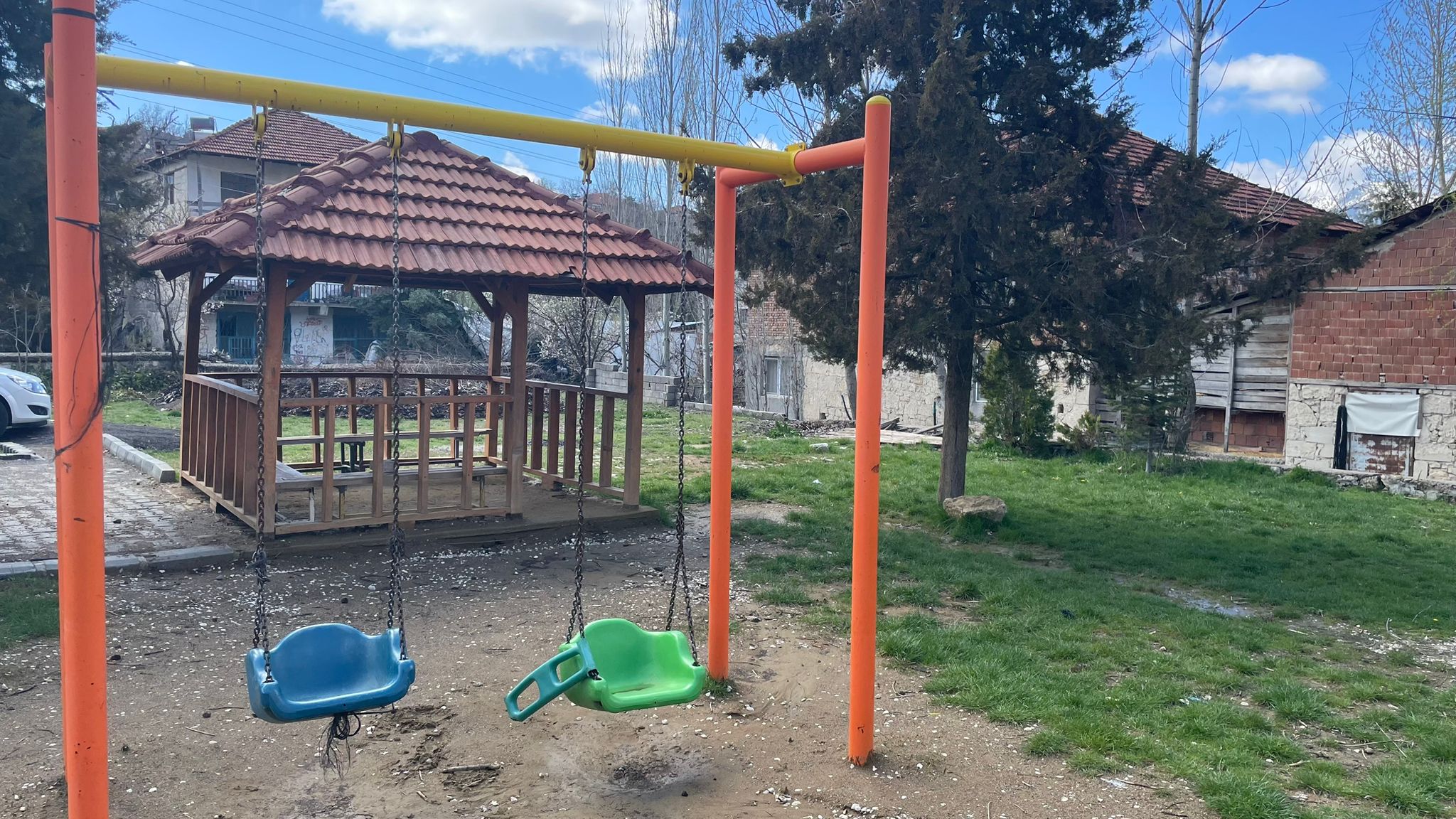                                                                                                                  Engin ÇAĞDAŞ    									        Okul MüdürüKurumun Resmî AdıYeşildere İlkokulu/Ortaokulu AdresiMerkez mevkii No:108 Yeşildere/Gölhisar Telefon0 248 416 76 21Belgegeçer(Fax)--- E-posta Adresiyesildereilkort@gmail.comWeb Adresigolhisaryesildereilkokulu.meb.k12.tr/golhisaryesildereortaokulu.meb.k12.tr/7.  Öğretim ŞekliNormal Öğretim8.  Öğretime Başlama Yılı19329.  Kurum Kodu977079/72137610. Yabancı DiliIngilizce11. Okul MüdürüEngin ÇAĞDAŞ12.  Müdür Başyardımcısı---    13. Müdür Yardımcısı     13.  Müdür YardımcısıAli UZUNDEMİRBİRİMİN ADISAYISI/ÖZELLİĞİİlBURDURİlçeGÖLHİSARMahalle/KöyYEŞİLDERE KÖYÜCadde/SokakMERKEZ MEVKİDış Kapı NoNO:108İç Kapı No1Yapım Yılı2007Son Onarım Yılı2022Deprem GüçlendirmeYOKBlok Sayısı1Kat Adedi4Toplam Oturum Alanı 400 METREKAREDerslik Sayısı9Anasınıfı Derslik Sayısı3Özel Eğitim Sınıfı SayısıYOKKütüphane(Var/Yok)VARMescitYOKIsınma ŞekliKALORİFERKamera Sayısı12Pansiyon(Var/Yok)YOKTasarım ve Beceri Atölyeleri1Ada323Parsel10Tapu Alanı5306,21 METREKAREOkul Sahası Alanı (Mevcut durum bahçe Dâhil)5306 METREKAREMülkiyet durumuKÖY TÜZEL KİŞİLİĞİMüdür Odası Sayısı1Müdür Yardımcısı Odası Sayısı1Öğretmenler Odası Sayısı1Sıra NoBranş AdıDers SaatiNorm KadroKadroluSözleşmeliAylıksız İzindeÜcretli/ GörevlendirmeTOPLAMNorm İhtiyaç/ Fazlalık1Okul Müdürü21112Müdür Yardımcısı6211-13Sınıf Öğretmeni12044154Türkçe Öğretmeni241115Matematik  Öğretmeni2611126Sosyal bilimler  Öğretmeni111117Fen Bilimleri  Öğretmeni161118İngilizce  Öğretmeni201119DKAB  Öğretmeni10100-110Beden Eğitimi  Öğretmeni1611111Okul öncesi  Öğretmeni903331213141516171861818KadroluAylıksız İzindeSözleşmeliGörevlendirmeÜcretliHizmet AlımıToplamİhtiyaçMüdür11Müdür BaşyardımcısıMüdür Yardımcısı111Öğretmen1315171Hizmetli11MemurSürekli İşçiAşçıGüvenlikçiKaloriferciTOPLAM16100520SINIFLARAnasınıfı1/A2/A3/A4/A5/A6/A7/A8/ATOPLAMŞube Sayısı31111111111Öğrenci Sayısı3611910918161213134Yıllara Göre Öğrenci MevcutlarıYıllara Göre Öğrenci MevcutlarıYıllara Göre Öğrenci MevcutlarıYıllara Göre Öğrenci MevcutlarıYıllara Göre Öğrenci MevcutlarıYıllara Göre Öğrenci MevcutlarıYıllara Göre Öğrenci MevcutlarıYıllara Göre Öğrenci MevcutlarıYıllara Göre Öğrenci MevcutlarıYıllara Göre Öğrenci MevcutlarıYıllara Göre Öğrenci MevcutlarıKADEME2022-20232022-20232023/20242023/2024KEKEKEİLKOKUL27281930ORTAOKUL32472339TOPLAM134134111111Sınıf Tekrarı Yapan Öğrenci SayısıSürekli Devamsız Öğrenci SayısıSürekli Devamsız Öğrenci SayısıÖzel Rehabilitasyon Merkezlerine Giden Öğrenci SayısıÖzel Rehabilitasyon Merkezlerine Giden Öğrenci SayısıŞartlı Nakit Desteği Alan Öğrenci SayısıŞartlı Nakit Desteği Alan Öğrenci SayısıBurs Alan Öğrenci SayısıBurs Alan Öğrenci SayısıKaynaştırma-Rehberlik Hizmeti Alan Öğrenci SayısıKaynaştırma-Rehberlik Hizmeti Alan Öğrenci SayısıEngelli Öğrenci SayısıEngelli Öğrenci SayısıTasdikname İle Okuldan Uzaklaştırılan Öğrenci SayısıTasdikname İle Okuldan Uzaklaştırılan Öğrenci SayısıÖrgün Eğitim Dışına Çıkarılan Öğrenci SayısıÖrgün Eğitim Dışına Çıkarılan Öğrenci Sayısıİşletmelerde Beceri Eğitimi Alan Öğrenci Sayısıİşletmelerde Beceri Eğitimi Alan Öğrenci SayısıBeceri Eğitimini Okulda Yapan Öğrenci SayısıBeceri Eğitimini Okulda Yapan Öğrenci SayısıAçık Liseye Geçen Öğrenci Sayısı:Açık Liseye Geçen Öğrenci Sayısı:Sınıf Tekrarı Yapan Öğrenci SayısıKEKEKEKEKEKEKEKEKEKEKE------31121-----------Karşılaştırmalı Öğretmen/Öğrenci DurumuKarşılaştırmalı Öğretmen/Öğrenci DurumuKarşılaştırmalı Öğretmen/Öğrenci DurumuKarşılaştırmalı Öğretmen/Öğrenci DurumuKarşılaştırmalı Öğretmen/Öğrenci DurumuKarşılaştırmalı Öğretmen/Öğrenci DurumuÖĞRETMENÖĞRENCİDERSLİKKADEMEToplam Öğretmen SayısıToplam Öğrenci SayısıToplam Derslik SayısıÖğretmen Başına Düşen Öğrenci SayısıDerslik Başına Düşen Öğrenci SayısıİLKOKUL65969,839,83ORTAOKUL96256,8812,4Öğrenci Sayıları Toplam Öğrenci SayısıFen LisesiSosyal Bilimler LisesiAnadolu LisesiAnadolu Sağlık Meslek LisesiAnadolu Teknik LiseleriAnadolu Meslek LiseleriAnadolu İmam Hatip LisesiAskeri LiselerPolis KolejleriÇok Programlı LiselerGüzel Sanatlar LiseleriAçık LiseÖzel LiseDevam Etmeyen Öğrenci SayısıÖğrenci Sayıları131 6 3 3 EVDE EĞİTİM ALAN ÖĞRENCİ BİLGİLERİKAYNAŞTIRMA EĞİTİMİ ÖĞRENCİ BİLGİLERİBİLİM VE SANAT MERKEZİ ALAN VE ÖĞRENCİ SAYILARIBİLİM VE SANAT MERKEZİ ALAN VE ÖĞRENCİ SAYILARIBİLİM VE SANAT MERKEZİ ALAN VE ÖĞRENCİ SAYILARIEĞİTİM KADEMESİÖĞRENCİ SAYISIÖĞRENCİ SAYISIYETENEK TÜRÜÖĞRENCİ SAYISIİlkokul1Ortaokul2TOPLAM3EĞİTİM 
KADEMELERİÖzel Eğitim Sınıf SayısıÖzel Eğitim Sınıfı Öğrenci SayısıKaynaştırma Eğitimi Yapılan 
Sınıf Sayısıİşitme Engelli Öğrenci SayısıEĞİTİM 
KADEMELERİÖzel Eğitim Sınıf SayısıÖzel Eğitim Sınıfı Öğrenci SayısıKaynaştırma Eğitimi Yapılan 
Sınıf Sayısıİşitme Engelli Öğrenci SayısıGörme Engelli Öğrenci SayısıOrtopedik Engelli Öğrenci SayısıDil Ve Konuşma Güçlüğü Olan Öğrenci SayısıHafif Düzeyde Zihinsel Yetersizliği Olanları SayısıOtistik Öğrencilerin SayısıSosyal Ve Duygusal Uyum Güçlüğü Olanların Sayısı ( * )İlkokul11Ortaokul22TOPLAMI312Eğitim KademesiÖğrenci SayısıİLKOKUL26ORTAOKUL34TOPLAM60ÜLKESİEĞİTİM KADEMESİEĞİTİM KADEMESİEĞİTİM KADEMESİEĞİTİM KADEMESİEĞİTİM KADEMESİTOPLAMIRAKSURİYEDİĞERTOPLAMÖğrencilerin Katıldığı Kültürel ve Sportif Yarışmalara İlişkin DerecelerÖğrencilerin Katıldığı Kültürel ve Sportif Yarışmalara İlişkin DerecelerÖğrencilerin Katıldığı Kültürel ve Sportif Yarışmalara İlişkin DerecelerOkulun Katıldığı YarışmalarAlınan İlçe DerecesiAlınan İl DerecesiYıldız Kızlar Voleybol turnuvası14Zeka Oyunları Turnuvası(Kulami)1LGS sınavında öğrencilerimizi nitelikli okullara en üst düzeyde yerleştirmeSportif faaliyetlerde başarılar elde etmekB.   EKİNLİK SAYILARIEtkinlik/Faaliyet AdıSayısıİlköğretim Yetiştirme Programı (İyep) 1Destekleme Ve Yetiştirme Kursu (Dyk) 0Ders Dışı Eğitim Çalışması 1Halk Eğitim Destekli KursTiyatroKonferans/SeminerGezi 1Yıllık Öğrenci Başına Okunan Kitap 8Lisanslı SporcuBilim Sanat Merkezine Devam Eden ÖğrenciSorun TürüSorunlarÇözüm ÖnerileriBina İle İlgili Sorunlar1. Bina tabanından su çıkması 1. Çıkan suyun kesilmesi için gerekli çalışmaların yapılmasıOkul Bahçesi İle İlgili SorunlarOkul Pansiyonu İle İlgili SorunlarÖğretmen ve Yönetici İle İlgili Sorunlar (İhtiyaç)Personel İle İlgili Sorunlar (İhtiyaç)Öğrenci Kontenjanı İle İlgili Sorunlar1. Köyde azalan nüfus sayısı nedeniyle öğrenci sayısının azalması1. Köyden giden göçün azaltılması için çalışmalar yapmakÖğrenci Devamı İle İlgili SorunlarSıra No.Proje AdıProje TürüProjenin Amacı1ÇEDES ProjesiYerelÇevresine duyarlı ve değerlerine sahip çıkan öğrenciler yetiştirmek.Araç -Gereçler2023 Yılı Mevcut SayısıİhtiyaçBilgisayar18Dizüstü Bilgisayar3Akıllı Tahta17Tablet-Yazıcı3Tarayıcı2Tepegöz1Projeksiyon2Televizyon-İnternet BağlantısıADSLFen Laboratuarı2Bilgisayar Lab.1Faks-Fotoğraf Makinesi-Kamera-Baskı Makinesi-Kütüphanedeki Kitap Sayısı4000OKULUN MALİ TABLOSUOKULUN MALİ TABLOSUOKULUN MALİ TABLOSUOKULUN MALİ TABLOSUOKULUN MALİ TABLOSUOKULUN MALİ TABLOSUOKULUN MALİ TABLOSUOkul Aile Birliği Gelir Gider TablosuY ı l l a rY ı l l a rY ı l l a rY ı l l a rY ı l l a rY ı l l a rOkul Aile Birliği Gelir Gider Tablosu202120212022202220232023Okul Aile Birliği Gelir Gider TablosuGelir GiderGelir GiderGelir Gider2550,00 TL120,3615488,66 TL4400,00 TL12085,00 TLBanka hesabından bir sonraki yıla devreden para4637,93 TL4637,93 TL15726,59 TL15726,59 TL27811,59 TL27811,59 TL